Legge til konto i e-post-app på iOSÅpne Innstillinger > Kontoer og passord > Legg til konto.
NB! Hvis du bruker iOS 10, går du til E-post > Kontoer > Legg til konto.
  

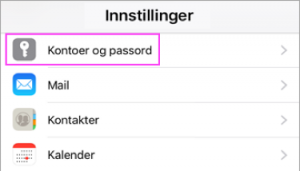 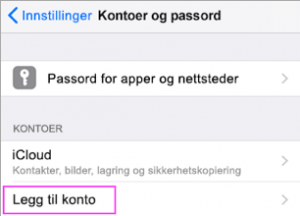 Velg Exchange.
Skriv inn din jobb e-postadresse, samt en beskrivelse av kontoen f.eks. «Arbeid».
Trykk på Neste.
Velg Logg på.
   
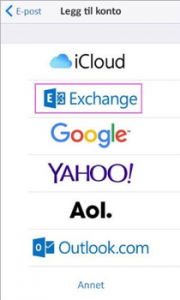 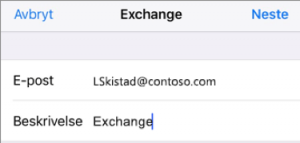 Skriv inn passordet som er knyttet til e-postkontoen. Trykk på Logg på eller Neste.
Du kan bli bedt om visse tillatelser i e-postappen. Trykk på Godta.
  
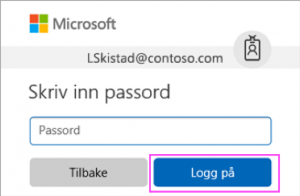 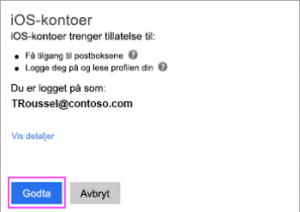 Velg tjenestene du ønsker å synkronisere med iOS-enheten, og trykk på Lagre.Fra Ikomm i vedlegg i e-post per 2.10.2019.